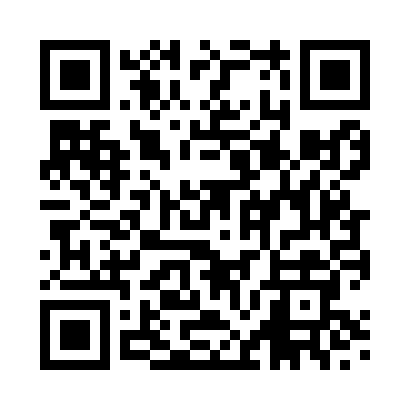 Prayer times for Silkstone, South Yorkshire, UKMon 1 Jul 2024 - Wed 31 Jul 2024High Latitude Method: Angle Based RulePrayer Calculation Method: Islamic Society of North AmericaAsar Calculation Method: HanafiPrayer times provided by https://www.salahtimes.comDateDayFajrSunriseDhuhrAsrMaghribIsha1Mon2:564:421:106:519:3811:242Tue2:574:431:106:519:3811:243Wed2:574:441:116:519:3711:244Thu2:584:441:116:519:3711:245Fri2:584:451:116:509:3611:236Sat2:594:461:116:509:3611:237Sun2:594:471:116:509:3511:238Mon3:004:481:116:509:3411:239Tue3:004:491:126:499:3311:2210Wed3:014:511:126:499:3211:2211Thu3:024:521:126:489:3111:2212Fri3:024:531:126:489:3011:2113Sat3:034:541:126:489:2911:2114Sun3:044:551:126:479:2811:2015Mon3:044:571:126:469:2711:2016Tue3:054:581:126:469:2611:1917Wed3:064:591:136:459:2511:1918Thu3:075:011:136:459:2411:1819Fri3:075:021:136:449:2211:1720Sat3:085:041:136:439:2111:1721Sun3:095:051:136:429:2011:1622Mon3:105:071:136:429:1811:1523Tue3:105:081:136:419:1711:1524Wed3:115:101:136:409:1511:1425Thu3:125:111:136:399:1411:1326Fri3:135:131:136:389:1211:1227Sat3:135:141:136:379:1011:1128Sun3:145:161:136:369:0911:1129Mon3:155:181:136:359:0711:1030Tue3:165:191:136:349:0511:0931Wed3:175:211:136:339:0411:08